ALLEGATO AAl Consorzio NazionaleInteruniversitario per le Scienze del Mare	Il/la sottoscritto/a _____________________________________________chiede di essere ammesso/a al corso di formazione FORGAPP, finalizzato alla formazione di personale specializzato per fronteggiare eventuali emergenze dovute a spiaggiamento di prodotti petroliferi lungo le coste dell’area marina protetta Isole Tremiti.A tal fine, il/la sottoscritto/a, consapevole della responsabilità penale a cui, ai sensi dell’art. 76 del D.P.R. 28.12.2000, n. 445, può andare incontro in caso di dichiarazioni mendaci (artt. 483, 485, 486 c.p.), dichiara sotto la propria responsabilità:Il sottoscritto chiede di partecipare al corso in quanto personale strutturato o volontario: della Protezione Civile della Prefettura di Foggiadella Capitaneria di Porto di Termolidi uno dei Comuni coinvolti (Tremiti, Vico, Lesina, Peschici, Ischitella, Sannicandro Garganico e Rodi Garganico) Enti impegnati nel settore della tutela ambientale e del volontariatoAltro (specificare)_______________________________Inoltre, dichiara il possesso dei seguenti requisiti di preferenza (solo ai fini della eventuale graduatoria nel caso in cui il numero delle domande ecceda il numero massimo delle iscrizioni consentite):Organizzazione operante nell’arcipelago delle TremitiResidente nel comune di Isole TremitiA corredo della presente domanda, si allega la seguente documentazione:- Fotocopia di un documento di riconoscimento in corso di validità.- Informativa ai sensi del Regolamento europeo 679/2016 e consenso (allegato B) compilata.Data, ________________________      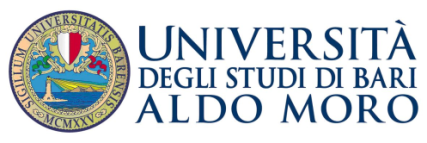 CognomeNomeCodice fiscale Luogo di nascita Data di nascitaResidenza Firma_______________________________